Retroalimentación guía N° 15 Educación Física y Salud5° Básico                                 Habilidades motrices Ejercitación de contenidosSegún lo visto en la clase escribe y responde en tu cuaderno.Responde según corresponda.¿Qué significa habilidades motrices según la clase visualizada?___Son todos los movimientos que el niño hace de manera espontánea respondiendo a su desarrollo. Se desarrollan a través del juego, la exploración, la curiosidad, dependiendo de las necesidades del niño.Nombra las 3 habilidades motrices mencionadas en la clase.	1.- ……Habilidades motrices de locomoción …	2.-………Habilidades motrices de manipulación 	3.-………Habilidades motrices de estabilidad……Describe cada habilidad motriz y menciona 2 ejemplos.¿Cuáles son las primeras acciones motrices que aprende un bebe al desarrollarse mencionadas en la clase? Menciona 2.Al realizar un deporte se necesita mezclar las habilidades motrices como, por ejemplo: un tenista necesita: correr, saltar, lanzar la pelota, entre otras. ¿Un basquetbolista que acciones motrices necesita para jugar este deporte?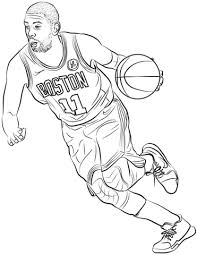 